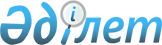 О внесении изменений в приказ Государственного секретаря - Министра иностранных дел Республики Казахстан от 14 июля 2010 года № 08-1-1-1/249 "Об утверждении ставок консульского сбора за совершение консульских действий на территории иностранного государства"
					
			Утративший силу
			
			
		
					Приказ Министра иностранных дел Республики Казахстан от 3 ноября 2017 года № 11-1-2/508. Зарегистрирован в Министерстве юстиции Республики Казахстан 3 ноября 2017 года № 15972. Утратил силу приказом Министра иностранных дел Республики Казахстан от 20 мая 2019 года № 11-1-4/227 (вводится в действие по истечении десяти календарных дней после дня его первого официального опубликования)
      Сноска. Утратил силу приказом Министра иностранных дел РК от 20.05.2019 № 11-1-4/227 (вводится в действие по истечении десяти календарных дней после дня его первого официального опубликования).
      ПРИКАЗЫВАЮ:
      1. Внести в приказ Государственного секретаря - Министра иностранных дел Республики Казахстан от 14 июля 2010 года № 08-1-1-1/249 "Об утверждении ставок консульского сбора за совершение консульских действий на территории иностранного государства" (зарегистрирован в Реестре государственной регистрации нормативных правовых актов № 6372) следующие изменения: 
      пункт 1 изложить в следующей редакции:
      "1. Утвердить прилагаемые базовые ставки консульского сбора, взымаемого за пределами территории Республики Казахстан согласно приложению к настоящему приказу.";
      приложения 1-55 к указанному приказу изложить в новой редакции согласно приложению к настоящему приказу.
      2. Департаменту консульской службы Министерства иностранных дел Республики Казахстан в установленном законодательством Республики Казахстан порядке обеспечить:
      1) государственную регистрацию настоящего приказа в Министерстве юстиции Республики Казахстан;
      2) в течение десяти календарных дней со дня государственной регистрации настоящего приказа в Министерстве юстиции Республики Казахстан направление его копии в бумажном и электронном виде на казахском и русском языках в Республиканское государственное предприятие на праве хозяйственного ведения "Республиканский центр правовой информации" для официального опубликования и включения в Эталонный контрольный банк нормативных правовых актов Республики Казахстан;
      3) в течение десяти календарных дней после государственной регистрации настоящего приказа направление его копии на официальное опубликование в периодические печатные издания; 
      4) размещение настоящего приказа на официальном интернет-ресурсе Министерства иностранных дел Республики Казахстан;
      5) в течение десяти рабочих дней после государственной регистрации настоящего приказа в Министерстве юстиции Республики Казахстан представление в Управление юридической экспертизы Министерства иностранных дел Республики Казахстан сведений об исполнении мероприятий, предусмотренных в подпунктах 1), 2), 3), 4) настоящего пункта. 
      3. Контроль за исполнением настоящего приказа возложить на Первого заместителя министра иностранных дел Республики Казахстан Тлеуберди М.Б.
      4. Настоящий приказ вводится в действие по истечении десяти календарных дней после дня его первого официального опубликования. Базовые ставки консульского сбора, взымаемого за пределами территории Республики Казахстан 
					© 2012. РГП на ПХВ «Институт законодательства и правовой информации Республики Казахстан» Министерства юстиции Республики Казахстан
				
      Министр иностранных дел 

       Республики Казахстан 

К. Абдрахманов 
Приложение
к приказу Министра иностранных дел 
Республики Казахстан 
от 3 ноября 2017 года № 11-1-2/508Приложение
к приказу Государственного 
секретаря - Министра иностранных дел
Республики Казахстан 
от 14 июля 2010 года № 08-1-1-1/249
1. Оформление паспорта гражданина Республики Казахстан, за исключением оформления дипломатического и служебного паспортов Республики Казахстан
1. Оформление паспорта гражданина Республики Казахстан, за исключением оформления дипломатического и служебного паспортов Республики Казахстан
1. Оформление паспорта гражданина Республики Казахстан, за исключением оформления дипломатического и служебного паспортов Республики Казахстан
1. Оформление паспорта гражданина Республики Казахстан, за исключением оформления дипломатического и служебного паспортов Республики Казахстан
1. Оформление паспорта гражданина Республики Казахстан, за исключением оформления дипломатического и служебного паспортов Республики Казахстан
1. Оформление паспорта гражданина Республики Казахстан, за исключением оформления дипломатического и служебного паспортов Республики Казахстан
1. Оформление паспорта гражданина Республики Казахстан, за исключением оформления дипломатического и служебного паспортов Республики Казахстан
1. Оформление паспорта гражданина Республики Казахстан, за исключением оформления дипломатического и служебного паспортов Республики Казахстан
1.
Оформление паспорта гражданина Республики Казахстан, за исключением оформления дипломатического и служебного паспортов Республики Казахстан
Оформление паспорта гражданина Республики Казахстан, за исключением оформления дипломатического и служебного паспортов Республики Казахстан
40

долларов США

 
40

долларов США

 
35

евро

 
35

английских фунтов стерлингов
40

швейцарских 

франков
2.
Внесение в паспорт гражданина Республики Казахстан записи о детях в возрасте до шестнадцати лет в случаях выезда совместно с родителями за границу с вклеиванием их фотографий
Внесение в паспорт гражданина Республики Казахстан записи о детях в возрасте до шестнадцати лет в случаях выезда совместно с родителями за границу с вклеиванием их фотографий
20

долларов США

 
20

долларов США

 
15

евро

 
15

английских фунтов стерлингов
20

швейцарских франков
2. Выдача виз Республики Казахстан
2. Выдача виз Республики Казахстан
2. Выдача виз Республики Казахстан
2. Выдача виз Республики Казахстан
2. Выдача виз Республики Казахстан
2. Выдача виз Республики Казахстан
2. Выдача виз Республики Казахстан
2. Выдача виз Республики Казахстан
3.
Составление и печатание ноты в иностранное дипломатическое представительство или консульское учреждение о выдаче визы
25

долларов США

 
25

долларов США

 
20

евро

 
20

евро

 
20

английских фунтов стерлингов
25

 швейцарских франков
4.
Однократная виза и ее продление (кроме туристской и транзитной виз)
80

долларов США

 
80

долларов США

 
75

евро

 
75

евро

 
75

английских фунтов стерлингов
80

швейцарских франков
5.
Многократная виза и ее продление (кроме туристской и транзитной виз)
1 год- 200 долларов США

2 года- 400 долларов США

3 года- 600 долларов США

4 года- 800 долларов США

5 лет- 1000 долларов США

 
1 год- 200 долларов США

2 года- 400 долларов США

3 года- 600 долларов США

4 года- 800 долларов США

5 лет- 1000 долларов США

 
1 год- 170 евро

2 года- 330 евро

3 года- 450 евро

4 года- 600 евро

5 лет- 850 евро

 
1 год- 170 евро

2 года- 330 евро

3 года- 450 евро

4 года- 600 евро

5 лет- 850 евро

 
1 год- 170 английских фунтов стерлингов

2 года- 330 английских фунтов стерлингов

3 года- 450 английских фунтов стерлингов

4 года- 600 английских фунтов стерлингов

5 лет- 810 английских фунтов стерлингов

 
1 год- 200 швейцарских франков

2 года- 400 швейцарских франков

3 года- 600 швейцарских франков

4 года- 800 швейцарских франков

5 лет- 1000 швейцарских франков

 
6.
Туристская виза:
Туристская виза:
Туристская виза:
Туристская виза:
Туристская виза:
Туристская виза:
Туристская виза:
однократная 
60 долларов США
60 долларов США
60 долларов США
50 евро

 
50 английских фунтов стерлингов
60 швейцарских франков
многократная 
90 долларов США

 
90 долларов США

 
90 долларов США

 
80 евро

 
80 английских фунтов стерлингов
90 швейцарских франков
7.
Транзитная виза:

однократная
20

долларов США

 
20

долларов США

 
20

долларов США

 
15 евро

 
15 английских фунтов стерлингов
20 швейцарских франков
многократная
90 долларов США
90 долларов США
90 долларов США
80 евро

 
80 английских фунтов стерлингов
90 швейцарских франков
8.
Оформление ходатайства иностранцев и лиц без гражданства о въезде в Республику Казахстан на постоянное жительство и воссоединение семьи
100 долларов США

 
100 долларов США

 
100 долларов США

 
75 евро

 
65 английских фунтов стерлингов
100 швейцарских франков
3. Выдача свидетельства на возвращение в Республику Казахстан
3. Выдача свидетельства на возвращение в Республику Казахстан
3. Выдача свидетельства на возвращение в Республику Казахстан
3. Выдача свидетельства на возвращение в Республику Казахстан
3. Выдача свидетельства на возвращение в Республику Казахстан
3. Выдача свидетельства на возвращение в Республику Казахстан
3. Выдача свидетельства на возвращение в Республику Казахстан
3. Выдача свидетельства на возвращение в Республику Казахстан
9.
Выдача свидетельства на возвращение в Республику Казахстан
Выдача свидетельства на возвращение в Республику Казахстан
10 долларов США

 
10 долларов США

 
10 eвро

 
10 английских фунтов стерлингов
10 швейцарских франков
4. Оформление ходатайств граждан Республики Казахстан по вопросам пребывания за границей
4. Оформление ходатайств граждан Республики Казахстан по вопросам пребывания за границей
4. Оформление ходатайств граждан Республики Казахстан по вопросам пребывания за границей
4. Оформление ходатайств граждан Республики Казахстан по вопросам пребывания за границей
4. Оформление ходатайств граждан Республики Казахстан по вопросам пребывания за границей
4. Оформление ходатайств граждан Республики Казахстан по вопросам пребывания за границей
4. Оформление ходатайств граждан Республики Казахстан по вопросам пребывания за границей
4. Оформление ходатайств граждан Республики Казахстан по вопросам пребывания за границей
10.
Оформление ходатайств граждан Республики Казахстан, выехавших за границу по частным делам, об оставлении на постоянное жительство за границей
Оформление ходатайств граждан Республики Казахстан, выехавших за границу по частным делам, об оставлении на постоянное жительство за границей
140 долларов США

 
140 долларов США

 
120 евро

 
120 английских фунтов стерлингов
140 швейцарских франков
5. Оформление документов по вопросам гражданства Республики Казахстан
5. Оформление документов по вопросам гражданства Республики Казахстан
5. Оформление документов по вопросам гражданства Республики Казахстан
5. Оформление документов по вопросам гражданства Республики Казахстан
5. Оформление документов по вопросам гражданства Республики Казахстан
5. Оформление документов по вопросам гражданства Республики Казахстан
5. Оформление документов по вопросам гражданства Республики Казахстан
5. Оформление документов по вопросам гражданства Республики Казахстан
11.
Оформление ходатайства о приеме в гражданство Республики Казахстан и восстановлении в гражданстве Республики Казахстан
Оформление ходатайства о приеме в гражданство Республики Казахстан и восстановлении в гражданстве Республики Казахстан
100 долларов США

 
100 долларов США

 
90 евро

 
90 английских фунтов стерлингов
100 швейцарских франков
12.
Оформление ходатайства о выходе из гражданства Республики Казахстан
Оформление ходатайства о выходе из гражданства Республики Казахстан
150 долларов США

 
150 долларов США

 
130 евро

 
130 английских фунтов стерлингов
150 швейцарских франков
6. Регистрация актов гражданского состояния
6. Регистрация актов гражданского состояния
6. Регистрация актов гражданского состояния
6. Регистрация актов гражданского состояния
6. Регистрация актов гражданского состояния
6. Регистрация актов гражданского состояния
6. Регистрация актов гражданского состояния
6. Регистрация актов гражданского состояния
13.
Регистрация рождения, установления отцовства, усыновления (удочерения) и выдача соответствующих свидетельств
Регистрация рождения, установления отцовства, усыновления (удочерения) и выдача соответствующих свидетельств
25 долларов США

 
25 долларов США

 
20 евро

 
20 английских фунтов стерлингов
25 швейцарских франков
14.
Регистрация брака и выдача свидетельства о браке
Регистрация брака и выдача свидетельства о браке
35 долларов США

 
35 долларов США

 
30 евро

 
30 английских фунтов стерлингов
35 швейцарских франков
15.
Регистрация расторжения брака и выдача свидетельства о расторжении брака
Регистрация расторжения брака и выдача свидетельства о расторжении брака
45 долларов США

 
45 долларов США

 
40 евро

 
40 английских фунтов стерлингов
45 швейцарских франков
 16. 
Регистрация расторжения брака с лицами, признанными в установленном законодательными актами Республики Казахстан порядке безвестно отсутствующими, или недееспособными, либо с лицами, осужденными за совершение преступления к лишению свободы на срок не менее трех лет
Регистрация расторжения брака с лицами, признанными в установленном законодательными актами Республики Казахстан порядке безвестно отсутствующими, или недееспособными, либо с лицами, осужденными за совершение преступления к лишению свободы на срок не менее трех лет
25 долларов США

 
25 долларов США

 
20 евро

 
20 английских фунтов стерлингов
25 швейцарских франков
17.
Регистрация перемены имени, отчества, фамилии, в том числе выдача соответствующих свидетельств, кроме случаев, связанных с вступлением в брак (супружество) и изменением национальности, а также оформление необходимых материалов
Регистрация перемены имени, отчества, фамилии, в том числе выдача соответствующих свидетельств, кроме случаев, связанных с вступлением в брак (супружество) и изменением национальности, а также оформление необходимых материалов
100 долларов США

 
100 долларов США

 
70 евро

 
65 английских фунтов стерлингов
110 швейцарских франков
18.
Оформление документов в связи с изменением, дополнением, исправлением и восстановлением записей актов гражданского состояния
Оформление документов в связи с изменением, дополнением, исправлением и восстановлением записей актов гражданского состояния
25 долларов США

 
25 долларов США

 
20 евро

 
20 английских фунтов стерлингов
25 швейцарских франков
7. Истребование документов
7. Истребование документов
7. Истребование документов
7. Истребование документов
7. Истребование документов
7. Истребование документов
7. Истребование документов
7. Истребование документов
19.
Истребование документов (за каждый документ)
Истребование документов (за каждый документ)
30 долларов США

 
30 долларов США

 
25 евро

 
25 английских фунтов стерлингов
30 швейцарских франков
8. Легализация документов, а также прием и препровождение документов для апостилирования
8. Легализация документов, а также прием и препровождение документов для апостилирования
8. Легализация документов, а также прием и препровождение документов для апостилирования
8. Легализация документов, а также прием и препровождение документов для апостилирования
8. Легализация документов, а также прием и препровождение документов для апостилирования
8. Легализация документов, а также прием и препровождение документов для апостилирования
8. Легализация документов, а также прием и препровождение документов для апостилирования
8. Легализация документов, а также прием и препровождение документов для апостилирования
20.
Легализация документов (за каждый документ)
Легализация документов (за каждый документ)
35 долларов США

 
35 долларов США

 
30 евро

 
30 английских фунтов стерлингов
35 швейцарских франков
21.
Прием и препровождение документов для апостилирования (за каждый документ)
Прием и препровождение документов для апостилирования (за каждый документ)
35 долларов США

 
35 долларов США

 
30 евро

 
30 английских фунтов стерлингов
35 швейцарских франков
9. Совершение нотариальных действий
9. Совершение нотариальных действий
9. Совершение нотариальных действий
9. Совершение нотариальных действий
9. Совершение нотариальных действий
9. Совершение нотариальных действий
9. Совершение нотариальных действий
9. Совершение нотариальных действий
22.
Удостоверение сделки, кроме договоров об отчуждении недвижимого имущества, находящегося на территории Республики Казахстан
Удостоверение сделки, кроме договоров об отчуждении недвижимого имущества, находящегося на территории Республики Казахстан
50 долларов США

 
50 долларов США

 
45 евро

 
45 английских фунтов стерлингов
50 швейцарских франков
23.
Выдача свидетельства о праве на наследство
Выдача свидетельства о праве на наследство
50 долларов США

 
50 долларов США

 
45 евро

 
45 английских фунтов стерлингов
50 швейцарских франков
24.
Выдача свидетельства о праве собственности на долю в общем имуществе супругов и иных лиц, имеющих имущество на праве общей совместной собственности
Выдача свидетельства о праве собственности на долю в общем имуществе супругов и иных лиц, имеющих имущество на праве общей совместной собственности
50 долларов США

 
50 долларов США

 
45 евро

 
45 английских фунтов стерлингов
50 швейцарских франков
25.
Свидетельствование верности копий документов и выписок из них

(за каждый документ)
Свидетельствование верности копий документов и выписок из них

(за каждый документ)
30 долларов США

 
30 долларов США

 
25 евро

 
25 английских фунтов стерлингов
30 швейцарских франков
26.
Свидетельствование подлинности подписи на документах (за каждый документ)
Свидетельствование подлинности подписи на документах (за каждый документ)
30 долларов США

 
30 долларов США

 
25 евро

 
25 английских фунтов стерлингов
30 швейцарских франков
27.
Свидетельствование верности перевода документов с одного языка на другой
Свидетельствование верности перевода документов с одного языка на другой
40 долларов США

 
40 долларов США

 
35 евро

 
35 английских фунтов стерлингов
40 швейцарских франков
28.
Удостоверение факта нахождения гражданина в живых
Удостоверение факта нахождения гражданина в живых
25 долларов США

 
25 долларов США

 
20 евро

 
20 английских фунтов стерлингов
25 швейцарских франков
29.
Удостоверение факта нахождения гражданина в определенном месте
Удостоверение факта нахождения гражданина в определенном месте
25 долларов США

 
25 долларов США

 
20 евро
20 английских фунтов стерлингов
25 швейцарских франков
30.
Удостоверение времени предъявления документов
Удостоверение времени предъявления документов
25 долларов США

 
25 долларов США

 
20 евро
20 английских фунтов стерлингов
25 швейцарских франков
31.
Передача заявления физических и юридических лиц другим физическим и юридическим лицам
Передача заявления физических и юридических лиц другим физическим и юридическим лицам
30 долларов США

 
30 долларов США

 
25 евро

 
25 английских фунтов стерлингов
30 швейцарских франков
32.
Обеспечивание доказательства
Обеспечивание доказательства
30 долларов США

 
30 долларов США

 
25 евро

 
25 английских фунтов стерлингов
30 швейцарских франков
10. Хранение завещания, пакета с документами (кроме завещания), денег, ценных бумаг и других ценностей (за исключением наследственных) в консульском учреждении
10. Хранение завещания, пакета с документами (кроме завещания), денег, ценных бумаг и других ценностей (за исключением наследственных) в консульском учреждении
10. Хранение завещания, пакета с документами (кроме завещания), денег, ценных бумаг и других ценностей (за исключением наследственных) в консульском учреждении
10. Хранение завещания, пакета с документами (кроме завещания), денег, ценных бумаг и других ценностей (за исключением наследственных) в консульском учреждении
10. Хранение завещания, пакета с документами (кроме завещания), денег, ценных бумаг и других ценностей (за исключением наследственных) в консульском учреждении
10. Хранение завещания, пакета с документами (кроме завещания), денег, ценных бумаг и других ценностей (за исключением наследственных) в консульском учреждении
10. Хранение завещания, пакета с документами (кроме завещания), денег, ценных бумаг и других ценностей (за исключением наследственных) в консульском учреждении
10. Хранение завещания, пакета с документами (кроме завещания), денег, ценных бумаг и других ценностей (за исключением наследственных) в консульском учреждении
33.
Хранение завещания в консульском учреждении
Хранение завещания в консульском учреждении
50 долларов США

 
50 долларов США

 
45 евро

 
45 английских фунтов стерлингов
50 швейцарских франков
34.
Хранение в консульском учреждении пакета с документами, кроме завещания (в месяц)
Хранение в консульском учреждении пакета с документами, кроме завещания (в месяц)
20 долларов США

 
20 долларов США

 
15 eвро

 
15 английских фунтов стерлингов
20 швейцарских франков
35.
Хранение денег, ценных бумаг, кроме наследственных (ежемесячно)
Хранение денег, ценных бумаг, кроме наследственных (ежемесячно)
0,2 % от общей суммы
0,2 % от общей суммы
0,2 % от общей суммы
0,2 % от общей суммы
0,2 % от общей суммы
11. Продажа товаров или иного имущества с публичного торга
11. Продажа товаров или иного имущества с публичного торга
11. Продажа товаров или иного имущества с публичного торга
11. Продажа товаров или иного имущества с публичного торга
11. Продажа товаров или иного имущества с публичного торга
11. Продажа товаров или иного имущества с публичного торга
11. Продажа товаров или иного имущества с публичного торга
11. Продажа товаров или иного имущества с публичного торга
36.
Продажа товаров или иного имущества с публичного торга
Продажа товаров или иного имущества с публичного торга
1 % от вырученной суммы, но не менее 60 долларов США
1 % от вырученной суммы, но не менее 60 долларов США
1 % от вырученной суммы, но не менее 45 евро
1 % от вырученной суммы, но не менее 40 английских фунтов стерлингов
1 % от вырученной суммы, но не менее 65 швейцарских франков
12. Принятие в депозит на срок до шести месяцев имущества или денежных сумм для передачи по принадлежности
12. Принятие в депозит на срок до шести месяцев имущества или денежных сумм для передачи по принадлежности
12. Принятие в депозит на срок до шести месяцев имущества или денежных сумм для передачи по принадлежности
12. Принятие в депозит на срок до шести месяцев имущества или денежных сумм для передачи по принадлежности
12. Принятие в депозит на срок до шести месяцев имущества или денежных сумм для передачи по принадлежности
12. Принятие в депозит на срок до шести месяцев имущества или денежных сумм для передачи по принадлежности
12. Принятие в депозит на срок до шести месяцев имущества или денежных сумм для передачи по принадлежности
12. Принятие в депозит на срок до шести месяцев имущества или денежных сумм для передачи по принадлежности
37.
Принятие в депозит на срок до шести месяцев имущества или денежных сумм для передачи по принадлежности (ежемесячно)
Принятие в депозит на срок до шести месяцев имущества или денежных сумм для передачи по принадлежности (ежемесячно)
0,2 % от общей суммы
0,2 % от общей суммы
0,2 % от общей суммы
0,2 % от общей суммы
0,2 % от общей суммы
13. Направление документов дипломатической почтой в адрес юридических лиц
13. Направление документов дипломатической почтой в адрес юридических лиц
13. Направление документов дипломатической почтой в адрес юридических лиц
13. Направление документов дипломатической почтой в адрес юридических лиц
13. Направление документов дипломатической почтой в адрес юридических лиц
13. Направление документов дипломатической почтой в адрес юридических лиц
13. Направление документов дипломатической почтой в адрес юридических лиц
13. Направление документов дипломатической почтой в адрес юридических лиц
38.
Направление документов дипломатической почтой в адрес юридических лиц
Направление документов дипломатической почтой в адрес юридических лиц
65 долларов США

 
65 долларов США

 
60 евро

 
60 английских фунтов стерлингов
65 швейцарских франков
14. Выдача временного свидетельства на право плавания под Государственным Флагом Республики Казахстан в случае приобретения судна за границей
14. Выдача временного свидетельства на право плавания под Государственным Флагом Республики Казахстан в случае приобретения судна за границей
14. Выдача временного свидетельства на право плавания под Государственным Флагом Республики Казахстан в случае приобретения судна за границей
14. Выдача временного свидетельства на право плавания под Государственным Флагом Республики Казахстан в случае приобретения судна за границей
14. Выдача временного свидетельства на право плавания под Государственным Флагом Республики Казахстан в случае приобретения судна за границей
14. Выдача временного свидетельства на право плавания под Государственным Флагом Республики Казахстан в случае приобретения судна за границей
14. Выдача временного свидетельства на право плавания под Государственным Флагом Республики Казахстан в случае приобретения судна за границей
14. Выдача временного свидетельства на право плавания под Государственным Флагом Республики Казахстан в случае приобретения судна за границей
39.
Выдача временного свидетельства на право плавания под Государственным флагом Республики Казахстан в случае приобретения судна за границей
Выдача временного свидетельства на право плавания под Государственным флагом Республики Казахстан в случае приобретения судна за границей
50 долларов США

 
50 долларов США

 
45 евро

 
45 английских фунтов стерлингов
50 швейцарских франков
15. Составление или заверение любой декларации или другого документа, предусмотренных законодательством Республики Казахстан или международными договорами, участником которых является Республика Казахстан, в отношении судов Республики Казахстан
15. Составление или заверение любой декларации или другого документа, предусмотренных законодательством Республики Казахстан или международными договорами, участником которых является Республика Казахстан, в отношении судов Республики Казахстан
15. Составление или заверение любой декларации или другого документа, предусмотренных законодательством Республики Казахстан или международными договорами, участником которых является Республика Казахстан, в отношении судов Республики Казахстан
15. Составление или заверение любой декларации или другого документа, предусмотренных законодательством Республики Казахстан или международными договорами, участником которых является Республика Казахстан, в отношении судов Республики Казахстан
15. Составление или заверение любой декларации или другого документа, предусмотренных законодательством Республики Казахстан или международными договорами, участником которых является Республика Казахстан, в отношении судов Республики Казахстан
15. Составление или заверение любой декларации или другого документа, предусмотренных законодательством Республики Казахстан или международными договорами, участником которых является Республика Казахстан, в отношении судов Республики Казахстан
15. Составление или заверение любой декларации или другого документа, предусмотренных законодательством Республики Казахстан или международными договорами, участником которых является Республика Казахстан, в отношении судов Республики Казахстан
15. Составление или заверение любой декларации или другого документа, предусмотренных законодательством Республики Казахстан или международными договорами, участником которых является Республика Казахстан, в отношении судов Республики Казахстан
40.
Составление или заверение любой декларации или другого документа, предусмотренных законодательством Республики Казахстан или международными договорами, участником которых является Республика Казахстан в отношении судов Республики Казахстан
Составление или заверение любой декларации или другого документа, предусмотренных законодательством Республики Казахстан или международными договорами, участником которых является Республика Казахстан в отношении судов Республики Казахстан
60 долларов США

 
60 долларов США

 
55 евро

 
55 английских фунтов стерлингов
60 швейцарских франков
16. Составление акта о морском протесте в случае гибели или повреждения судна или груза (кораблекрушения судов) Республики Казахстан, находящихся за границей
16. Составление акта о морском протесте в случае гибели или повреждения судна или груза (кораблекрушения судов) Республики Казахстан, находящихся за границей
16. Составление акта о морском протесте в случае гибели или повреждения судна или груза (кораблекрушения судов) Республики Казахстан, находящихся за границей
16. Составление акта о морском протесте в случае гибели или повреждения судна или груза (кораблекрушения судов) Республики Казахстан, находящихся за границей
16. Составление акта о морском протесте в случае гибели или повреждения судна или груза (кораблекрушения судов) Республики Казахстан, находящихся за границей
16. Составление акта о морском протесте в случае гибели или повреждения судна или груза (кораблекрушения судов) Республики Казахстан, находящихся за границей
16. Составление акта о морском протесте в случае гибели или повреждения судна или груза (кораблекрушения судов) Республики Казахстан, находящихся за границей
16. Составление акта о морском протесте в случае гибели или повреждения судна или груза (кораблекрушения судов) Республики Казахстан, находящихся за границей
41.
Составление акта о морском протесте в случае гибели или повреждения судна или груза (кораблекрушения судов) Республики Казахстан, находящихся за границей
Составление акта о морском протесте в случае гибели или повреждения судна или груза (кораблекрушения судов) Республики Казахстан, находящихся за границей
60 долларов США

 
60 долларов США

 
55 евро

 
55 английских фунтов стерлингов
60 швейцарских франков
17. Выдача иных документов (справок), имеющих юридическое значение
17. Выдача иных документов (справок), имеющих юридическое значение
17. Выдача иных документов (справок), имеющих юридическое значение
17. Выдача иных документов (справок), имеющих юридическое значение
17. Выдача иных документов (справок), имеющих юридическое значение
17. Выдача иных документов (справок), имеющих юридическое значение
17. Выдача иных документов (справок), имеющих юридическое значение
17. Выдача иных документов (справок), имеющих юридическое значение
42.
Выдача иных документов (справок), имеющих юридическое значение
Выдача иных документов (справок), имеющих юридическое значение
50 долларов США

 
50 долларов США

 
45 евро

 
40 английских фунтов стерлингов
50 швейцарских франков